Devoir de la semaine #23 – dû le 25 mars 2021Nom : ___________________________Classe : _____VendrediTrouve la valeur des variables suivantes :a)  14 – 8h = -42b)   59 = -22k -29c)   -6d -55 = -175d)    - 5 = -9e)    14 -  = -11f)   74 = 60 -  g) 7(6g + 2) = 7(3g + 5) LundiTrouve les réponses en respectant l’ordre des opérations.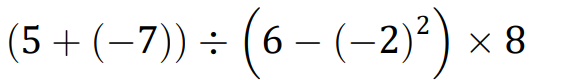 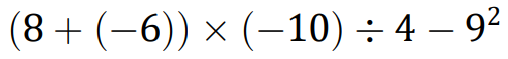 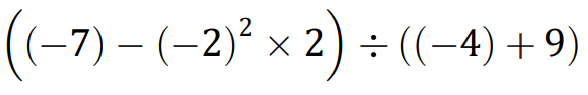 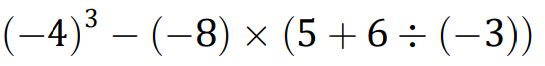 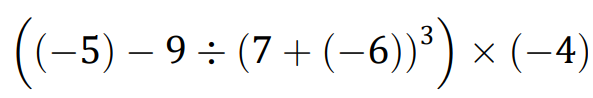 MardiPour aller au Jardin botanique du Nouveau-Brunswick, chaque visiteur doit payer 6 dollars.  Ensuite, chaque souvenir acheté à la boutique coûte 3 dollars.  Utilise la variable s.  Crée un tableau de valeur avec le tableau suivant.  N’oublie pas d’écrire les titres dans le tableau et sur le graphique.  Utilise 0, 1, 2, 3, 4, 5.  Ensuite, construis le graphique.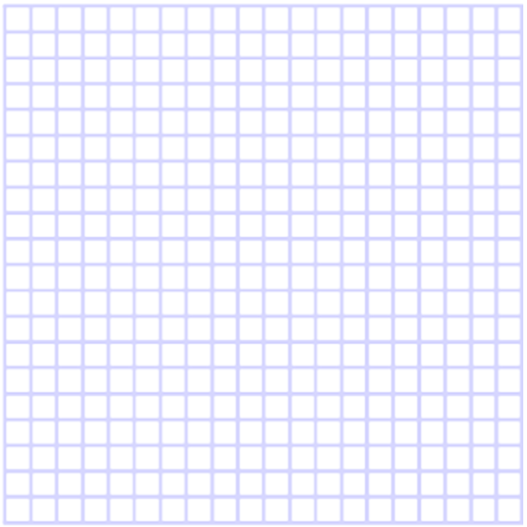 Si une personne achète 13 souvenirs, combien est-ce qu’il va payer ?  Utilise l’algèbre pour trouver ta réponse.MercrediTrouve l’Aire Totale des figures suivantes.  Les formules: 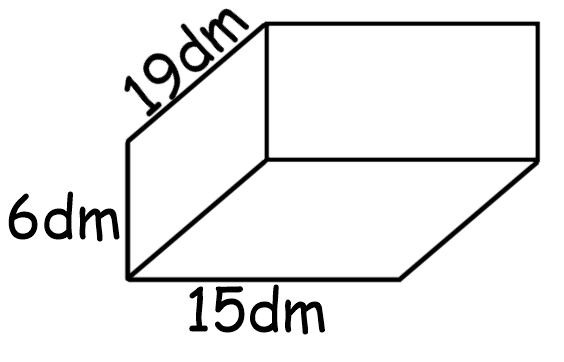 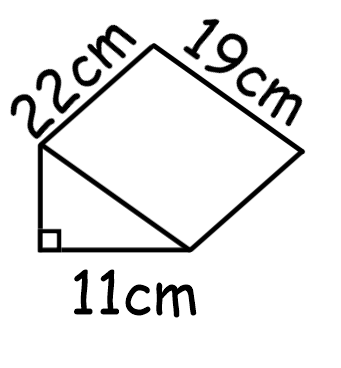 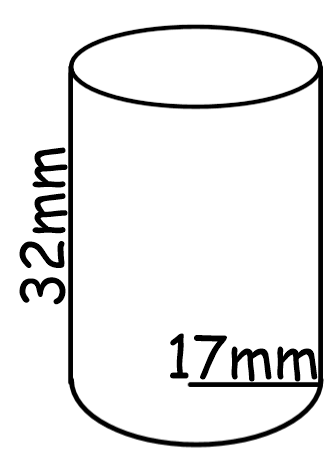 